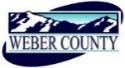 PUBLIC NOTICE is hereby given that the Board of Commissioners of Weber County, Utah will hold a regular commission meeting in the Commission Chambers of the Weber Center, 2380 Washington Boulevard, Ogden, Utah, commencing at 10:00 a.m. on Tuesday, the 1st day of November 2016.                  The agenda for the meeting consists of the following:Welcome – Commissioner EbertInvocation – Pledge of Allegiance- Kevin McLeodThought of the Day- Commissioner GibsonPresentationsPresentation of Seal of Service Award to Kera Atmore.Presenter: Weber County Commissioners Presentation of the Quarterly Financial Reports.Presenter: Scott ParkeConsent ItemsRequest for approval to ratify warrants #410263- #410492 in the amount of $2,077,304.80 for the date of October 25, 2016.Request for approval of warrants #410493 -# in the amount of $ .Request for approval of purchase orders in the amount of $.Request for approval of minutes for the meeting held on and October 18, 2016.Request for approval of new business licenses.Request from the Weber County Parks and Recreation Department for approval to surplus a mower and a utility trailer.Action ItemsConsideration for adoption of an amendment to assessment ordinance 2013-21 (Summit Mountain Assessment Area) and related matters.  Presenter:  Blake Wade2.	Request for approval of a contract by and between Weber County and J&R Rental for the storage of the Sheriff’s Office equipment.Presenter: Kevin McLeodConsideration and action on a request for final approval of Edgewater Beach Resort Subdivision Phase 2 PRUD, consisting of 20 lots, including a Subdivision Improvement Agreement with the Financial Guarantee.Presenter: Rick GroverRequest for approval of the Weber County 2017 Tentative Budget.Presenter: Scott ParkePublic Comments   (Please limit comments to 3 minutes)Closed Executive SessionRequest for a closed meeting to discuss the purchase, exchange, or lease of real property.AdjournCERTIFICATE OF POSTINGThe undersigned duly appointed Administrative Coordinator in the County Commission Office does hereby certify that the about Notice and Agenda were posted as required by law this 31st day of October 2016.							___________________________							Paige GreenhalghIn compliance with the Americans with Disabilities Act, persons needing auxiliary services for these meetings should call the Weber County Commission Office at 801-399-8406 at least 24 hours prior to the meeting. This meeting is streamed live. (To see attached documents online: http://www.webercountyutah.gov/Transparency/commission_meetings.php, click on highlighted words)